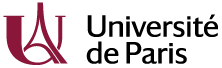 Formulaire d’Entretien AnnuelComité de Suivi Individuel (CSI)En application de l’Arrêté du 25 mai 2016 fixant le cadre national de la formation et les modalités conduisant à la délivrance du diplôme national de doctorat.Doctorant·eNom :                                                 Prénom :                                   Numéro étudiant : Laboratoire :  Directeur·trice de thèse :	Co-Directeur·trice :Sujet de thèse :Nombres d’années d’inscription :Membres du Comité de Suivi Individuel1) Nom, prénom, qualité, laboratoire   				2) Nom, prénom, qualité, laboratoire :Date de l’entretien :La thèse a t-elle donné lieu à des prépublications ? OUI - NON  Si oui nombre de publications :Quelle est la date de soutenance envisagée ? Le/la doctorant·e rencontre-t-il régulièrement son/sa directeur·trice de thèse ?Le/la doctorant·e suit-il un séminaire hebdomadaire (dans son laboratoire, à l’extérieur) ?Si oui, lequel…  Le/la doctorant·e a-t-il donné des exposés lors de séminaires dans son université ou à l’extérieur ? Le/la doctorant·e a-t-il participé à des formations, des écoles d’été ou des conférences nationales ou internationales (en tant qu’auditeur/ orateur) ? Si oui, lesquelles :Observations de la part du/de la doctorant·e :Avis sur le renouvellement de l’inscription : Favorable - DéfavorableRecommandations du CSI le cas échéant :Signature des membres du CSI : 